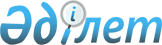 Қазақстан Республикасы Үкіметінің 1996 жылғы 14 қарашадағы N 1389 қаулысына өзгерістер енгізу туралы
					
			Күшін жойған
			
			
		
					Қазақстан Республикасы Үкіметінің 1999 жылғы 25 маусымдағы N 852 Қаулысы. Күші жойылды - Қазақстан Республикасы Үкіметінің 2006.08.14. N 765 қаулысымен



      


Ескерту. Күші жойылды - Қазақстан Республикасы Үкіметінің 2006.08.14. 


 N 765 


 қаулысымен.


 

      Өнеркәсіптің тоқыма, тігін, былғары және аяқ киім өнеркәсібі салаларының отандық тауар өндірушілерін қорғау және қолдау мақсатында Қазақстан Республикасының Үкіметі қаулы етеді:




      1. "Әкелінетін тауарларға кеден бажының ставкалары туралы" Қазақстан Республикасы Үкіметінің 1996 жылғы 14 қарашадағы 
 N 1389 
 қаулысына (Қазақстан Республикасының ПҮАЖ-ы, 1996 ж., N 46, 450-құжат) мынадай өзгерістер енгізілсін:

      аталған қаулыға 1-қосымшада:




      1):



"41           Өңделмеген терілер мен былғарылар (тері           10



              шикізаты)(табиғи қымбат бағалы аң терісін



              қоспағанда) және былғары

 4101-4103    Ірі және ұсақ мүйізді  малдың немесе жылқы



              тұқымдас жануарлардың терілері және



              былғары шикізатының басқа да түрлері (жас



              немесе тұздалған, кептірілген, жидітілген,



              жұрымдалған немесе басқа тәсілмен



              консервіленген, бірақ иленбеген,



              пергаментпен өңделмеген немесе одан әрі            5"



              өңдеуге ұшырамаған)

      мынадай редакцияда жазылсын:

"41           Өңделмеген терілер мен былғарылар (тері



              шикізаты)(табиғи аң терісін қоспағанда)



              және былғары                                  бажсыз";

      мына жол:

"50           Жібек                                              5"

      мынадай редакцияда жазылсын:

"50           Жібек                                         бажсыз";

      мына жолдар:

"51           Қой жүні, жануарлардың жұқа және қылшық



              жүні; аттың қылынан жасалған иірілген жіп



              пен мата                                          20"

      мынадай редакцияда жазылсын:

"51           Қой жүні, жануарлардың жұқа және



              қылшық жүні; аттың қылынан жасалған



              иірілген жіп пен мата                         бажсыз";

      мына жолдар: 

"52           Мақта                                             20



              мыналардан басқа:

 5201 00      Мақта талшығы, түтілмеген                     бажсыз



 5202         Мақтаның қалдығы (иіру қалдықтарын және



              жұлынған талшықтарды қоса алғанда)            бажсыз



 5203 00 000  Түтілген немесе таралып түтілген мақта        бажсыз



              талшығы



 5204         Бөлшек саудаға арналған бөлініп салынған           5



              немесе бөлініп салынбаған мақта-мата тігін



              жіптері



 5205         85 масса % немесе одан көп мақтасы бар             5



              бөлшек сауда үшін бөлініп салынбаған



              мақта-матадан иірілген жіп (тігін жіптерін



              қоспағанда)



 5206         85 масса %-тен төмен мақтасы бар бөлшек            5



              сауда үшін бөлініп салынбаған мақта-матадан



              иірілген жіп (тігін жіптерін қоспағанда)



 5207         Бөлшек сауда үшін бөлініп салынған                 5



              мақта-матадан  иірілген жіп (тігін жіптерін



              қоспағанда)



 5209 11 000  85 масса %-тен немесе одан көп мақтасы        бажсыз";



              бар, бетінің тығыздығы 200 г/м2 астам;



              ағартылмаған (қатаң); полотнолық тоқылған



              мақта-маталары

      мынадай редакцияда жазылсын:

"52           Мақта                                         бажсыз";

      мына жолдар:

"53           Басқа да өсімдік тектес тоқыма талшығы;            5



              матадан иірілген жіп және матадан иірілетін



              жіптен жасалған маталар



              мыналардан басқа:

 5301         Өңделмеген немесе өңделген, бірақ                  15



              иірілмеген зығыр талшығы; зығырдың 



              тарамдылары мен қалдықтары (иірілген жіп



              қалдықтары мен бопсаланған шикізатты қоса



              алғанда)

 5309-531100  Маталар ...                                   бажсыз";

     мынадай редакцияда жазылсын:

"53           Басқа да өсімдік тектес тоқыма талшығы;            5



              матадан иірілген жіп және матадан иірілетін   бажсыз";



              жіптен жасалған маталар

      мына жолдар:

"54           Химиялық жіптер                                   10



              мыналардан басқа:

 5402 10 100  Арамидтерден жасалған беріктігі жоғары



              жіптер                                        бажсыз



 5404-5406    Жиынтықты жасанды, синтетикалық                    5



              моножіптер мен жіптер



 5407 10 000  Найлоннан немесе полиамидтерден немесе            20



              полиэфирлерден жасалған беріктігі жоғары



              жіптерден жасалатын маталар...



 5407 51 000  85 масса % немесе одан көп тоқымаланған            5



              жартылай эфирлік жіптері бар, ағартылмаған



              (қатаң) немесе ағартылған маталар



 5408 31 000  5405-тауар айқындамасының                          5";



              материалдарынан, басқалардан жасалатын



              маталарды қоса алғанда, ағартылмаған (қатаң)



              немесе ағартылған жасанды жиынтық 



              жіптерден жасалған маталар

      мына редакцияда жазылсын:

"54           Химиялық жіптер                               бажсыз";

      мына жолдар:

"55           Химиялық талшықтар                                10



              мыналардан басқа;



 5501-5511    Синтетикалық, жасанды бұрау; синтетикалық          5



              және жасанды талшықтардан иірілген жіп



              және тігін жіптері



 5501 10 000- мыналардан басқа;



 нан                                                            10";



              Арамидтерден жасалған бұраулар*

      мынадай редакцияда жазылсын:          

"55           Химиялық талшықтар                            бажсыз";

      мына жолдар:

"58           Арнайы маталар; тігілген түгі бар материалдар;    25";



              шілтерлер; гобелендер; әрлеу материалдары;



              кестелер

      мынадай редакцияда жазылсын:

"58           Арнайы маталар; тігілген түгі бар             бажсыз";



              материалдар; шілтерлер; гобелендер; әрлеу



              материалдары; кестелер

      мына жолдар:

"60           Машинамен немесе қолмен тоқылған                  10



              трикотаж полотносы



              мыналардан басқа:

 6002 30 100  Ені 30 см-ден астам және 5 масса % немесе          5



              одан көп эластомерлі жіптері бар, резеңке



              жіптері жоқ, машинамен немесе қолдан 



              тоқылған басқа да трикотаж полотнолары



 6002 43 190  Арқаулы жіптерден тоқылған шілтерлер               5";

      мынадай редакцияда жазылсын:

"60           Машинамен немесе қолмен тоқылған трикотаж     бажсыз";



              полотносы




      2):



     мына жол:

"57           Кілемдер және басқа да тоқыма еден            30,



              төсеніштері                                   бірақ



                                                          1 шаршы м



                                                           үшін 0,5



                                                           ЕВРО-ден



                                                          кем емес";

      мынадай редакцияда жазылсын:

"57           Кілемдер және басқа да тоқыма еден            30,



              төсеніштері                                   бірақ



                                                          1 шаршы м



                                                            үшін 2



                                                         ЕВРО-дан



                                                         кем емес";

      мына жолдар:

"63           Басқа да дайын тоқыма бұйымдары;                  30



              топтамалар; бұрын пайдаланылған киімдер



              мен тоқыма бұйымдары; ескі-құсқылар



              мыналардан басқа:

 6301-6304    Көрпе, төсек-орын жабдықтары, перделер...     бажсыз"



 6307 (6307



 20 000



 басқа),



 6308, 6309



 6305         Қапшықтар мен орау пакеттері                       5



 6307 20 000  Жилеткалар мен құтқару белдіктері                  5";

      мынадай редакцияда жазылсын:

"63           Басқа да дайын тоқыма бұйымдары;                  30



              топтамалар; пайдаланылған киімдер мен 



              тоқыма бұйымдары; ескі-құсқылар



              мыналардан басқа:

 6305         Қапшықтар мен орау пакеттері                       5



 6307 20 000  Жилеткалар мен құтқару белдіктері                  5".

      


Ескерту. 1-тармағының 2) тармақшасы 1999 жылғы 26 қыркүйекте   қолдануға енгізілді - Қазақстан Республикасы Үкіметінің 1999.12.30. 


 N 2020 


 қаулысымен.


 




      2. Осы қаулы 2000 жылдың 1 сәуірінен бастап енгізілетін және 2000 жылдың 31 наурызына дейін қолданыста болатын 1-тармақтың 1) тармақшасын қоспағанда, жарияланған күннен бастап бір ай өткен соң күшіне енеді.

      

Қазақстан Республикасының




      Премьер-Министрі


					© 2012. Қазақстан Республикасы Әділет министрлігінің «Қазақстан Республикасының Заңнама және құқықтық ақпарат институты» ШЖҚ РМК
				